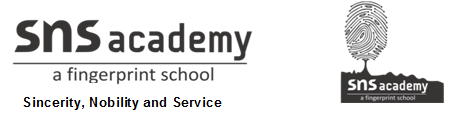 SOCIAL STUDIESWORKSHEET - 44. THE WESTERN DESERTNAME:                                                                            GRADE: IVDATE: 15.7.20I. Write one word answer for the following1. The state where the Great Indian Desert lies __________________.2. A river that flows through the Thar Desert ___________________.3. The most useful animal in the desert __________________.4. A popular dish in Rajasthan __________________.5. The canal that brings water to the desert ________________.6. An item that is famous in Jaipur __________________.II. Choose the correct answer1. The land around an oasis is _______________.             a. Infertile                  b. Fertile2. Rajasthani men wear ____________.             a. Turban                   b. Dhazu3. The people of Rajasthan celebrate _______________.            a. Vishu                             b. Teej4. The Thar Desert stretches from __________ to the borders of Haryana.             a. Madhya Pradesh                     b.Gujarat5. In the desert, the days are very hot and the nights are cool during ____________.                    a. Summer                       b. winterIII. Write True or False1. Varanasi is a city in Rajasthan._________.2. In the desert, crops are grown around a sand dune.__________.3. Ghoomar is a folk dance of Rajasthan. ______________.4. In some houses in Rajasthan rainwater is stored in a taanka. __________.IV. Complete the sentences1. The walls of the houses in Rajasthan are thick to ________________________________________________________________.2. Jaipur is called the Pink city because ________________________________________________________________.3. The climate of the Thar Desert is________________________________________________________________.4.The main occupations of the people of Rajasthan are ________________________________________________________________.V. Define these terms1. Banjaras________________________________________________________________.________________________________________________________________.2. Taanka________________________________________________________________.________________________________________________________________.